بسم الله الأقدس الأبهى أهذا كتاب كريم...حضرت بهاءاللهأصلي عربي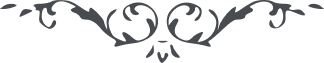 كتاب مبين - آثار قلم اعلى – جلد 1، لوح رقم (29)، 153 بديع، صفحه 204 – 205بسم الله الاقدس الابهیأهذا کتاب کریم ام هیکل الانسان الذی فیه رقم من قلم الرحمن علم ما یکون و ما قد کان  تبارک الله احسن الخالقین ام کوثر الحیوان لحیوة العالمین هل الکتاب یمشی بل نراه یطیر سبحان الذی  حرکه لحرکة من فی السموات و الارضین او هو ساعة لان بها ناحت قبآئل الارض و ظهر الفزع الاکبر قل سبحانه سبحانه انها خلقت بامره و اخذتها الحیرة علی شان نسیت نفسها و تستفسر  عنها  وتقول هل اتت قل بل قضت و هذا الجمال المبین ان کان هذا کتاب لعمری انه لسلطان الکتب ان تقل هو الانسان و جمالی انه لقرة عین الرحمن قد ظهر فی الاکوان تعالی هذا  الفضل  البدیع ان نقر له انه مآء نری منه احترقت اکباد العباد و ان نقل انه نار قد اضآء البلاد من نوره المشرق اللمیع هل یقدر احد  ان یعرفه حق العرفان  لا و جمال السبحان تعالی تعالی ثم تعالی تعالی من ان یطیر الی هوآء عرفانه اعلی طیور افئدة الموحدین طوبی لمن ایقظته نسمة الله و اقبل الی مطاف الرسل بقلب طاهر منیر ان الحبیب ینادی  بما ظهر  و الکلیم یباهی بما بصر و الخلیل اقبل الی المنظر الاکبر  و الذی  اتی ینطق و یقول طوبی لمن فاز بهذا الیوم الذی فیه کشف الحجاب و اتی الوهاب علی السحاب بسلطان منیع ان یا قلم القدم أأردت ان تخرق الستر الاکبر ان اصبر لان آذان المشرکین ممدودة الیک لیستمعوا ما یعترضوا به علی الله العزیز الحکیم انه یقول یا ربی الرحیم لما یکون طرفک الی من احبک فاذن لی بان اتغنی بما الهمتنی بجودک الذی احاط الممکنات انک انت المقتدر علی ما ترید  طوبی لمن تذکره فی السجن بما یثبت به ذکره بدوام  نفسک طوبی لمن اقبل الیک بعد الذی اعرض اکثر العباد  طوبی لمن اخترته لخدمتک و ما منعه شیء عن التوجه الی ربه العزیز العلیم یا ایها المشتاق طوبی لک بما استضآء  وجهک من النور الذی اشرق من نیر الآفاق فی یوم المیثاق  و اقبلت الی قبلة العالمین انا وجدنا عرف حبک و ارسلنا الیک من شطر السجن ما تجد منه نفحات قمیص ربک الرحمن فی هذا الزمان الذی فیه اشرقت شمس الوحی من افق الاقتدار بامر عظیم طوبی لک بما عززت من اتاک من لدن مولیک وآنست به و کنت من المقبلین ان اثبت علی الامر ان ربک معک و یؤیدک بسلطان من عنده انه لهو الغفور الکریم ان اذکره فی کل الاحوال و قل لک الحمد یا محبوب قلوب العارفین بما ذکرتنی بعد الذی کنت بین ایدی المشرکین سبحانک اللهم یا الهی تری مقری و بلآئی و تعلم بانی ما اردت فی هذا اللوح الا احدا من احبائک الذی اقبل الی شطر عنایتک لتجذبه نفحات وحیک فی ایامک و یاخذه اهتزاز الوصال علی شان یستقیم علی خدمتک بین بریتک ای رب فاقبل ما ظهر منه فی سبیلک ثم وفقه علی ما تحب و ترضی ای رب فاکتب له ما کتبته لاصفیآئک ثم اجعله طآئف حولک فی کل عوالمک انک انت المقتدر علی ما تشآء و المقتدر علی ما ترید لا اله الا انت العزیز الکریم